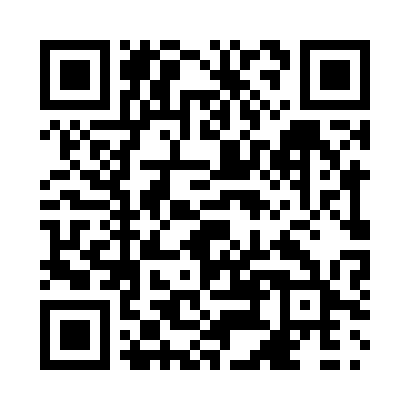 Prayer times for Cheneville, Quebec, CanadaWed 1 May 2024 - Fri 31 May 2024High Latitude Method: Angle Based RulePrayer Calculation Method: Islamic Society of North AmericaAsar Calculation Method: HanafiPrayer times provided by https://www.salahtimes.comDateDayFajrSunriseDhuhrAsrMaghribIsha1Wed4:105:4712:575:598:099:462Thu4:085:4512:575:598:109:483Fri4:065:4412:576:008:119:494Sat4:045:4212:576:018:129:515Sun4:025:4112:576:028:149:536Mon4:005:3912:576:028:159:557Tue3:585:3812:576:038:169:578Wed3:565:3612:576:048:189:599Thu3:545:3512:576:058:1910:0110Fri3:525:3412:576:058:2010:0211Sat3:505:3312:576:068:2110:0412Sun3:485:3112:576:078:2210:0613Mon3:465:3012:576:088:2410:0814Tue3:445:2912:576:088:2510:1015Wed3:435:2812:576:098:2610:1216Thu3:415:2712:576:108:2710:1317Fri3:395:2612:576:108:2810:1518Sat3:375:2412:576:118:2910:1719Sun3:365:2312:576:128:3110:1920Mon3:345:2212:576:128:3210:2121Tue3:325:2112:576:138:3310:2222Wed3:315:2012:576:148:3410:2423Thu3:295:2012:576:148:3510:2624Fri3:285:1912:576:158:3610:2725Sat3:265:1812:576:158:3710:2926Sun3:255:1712:576:168:3810:3127Mon3:235:1612:576:178:3910:3228Tue3:225:1612:586:178:4010:3429Wed3:215:1512:586:188:4110:3530Thu3:205:1412:586:188:4210:3731Fri3:185:1412:586:198:4310:38